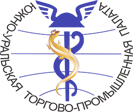 Список деловой делегации федеральной земли Саксония (Германия) с пожеланиями по сотрудничеству                   ДЕЛОВЫЕ ПЕРЕГОВОРЫСписок деловой делегации федеральной земли Саксония (Германия) с пожеланиями по сотрудничеству                   ДЕЛОВЫЕ ПЕРЕГОВОРЫМесто проведения:        г. Челябинск, ул. Сони Кривой, 56, актовый зал ЮУТПП, 6 этаж.Дата проведения:14 ноября 2018 г.с 13:30 до 18:00               с 17:00 до 18:00 – фуршет для участников деловых переговоров (фойе ЮУТПП, 6 этаж)               с 17:00 до 18:00 – фуршет для участников деловых переговоров (фойе ЮУТПП, 6 этаж)№Предприятие / сайтУчастник / должностьПрофиль деятельностиЗаказчики / партнёры / реализованные проектыПожелания по сотрудничеству1Kjellberg Finsterwalde / OSCAR PLT GmbHwww.kjellberg.deБерт БёмеРуководитель отдела экспортных продажплазменная резка HiFocus / Smart Focus специальные электродыcварочная техника сварочные автоматы и источники токатехника для сварки под флюсомзащита от износа Fidur, InFocusМеталлообрабатывающие предприятия всех отраслей промышленностиRuzin Mash – г. РузаевкаMetal Com – г. ЧелябинскGruppe Sojus – TzerschinskiAutomobilwerk TscheljabinskSMK  -  г. Санкт-ПетербургElectron – г. Тюменьконечные потребители металлообрабатываю-щей промышленностикомпании, которые режут металл для других клиентовпроизводители плазменных портальных станков с ЧПУкомпании по переработке трубвсе отрасли промышленности2MIKROMAT GmbHPräzisionswerkzeug-maschinenwww.mikromat.netД.т.н. Гюнтер ПигертРуководитель отдела сбытаКомпания «MIKROMAT» производит технологии и станки для высокоточной режущей обработки. Компания имеет собственный центр по высокоточной обработке, разрабатывает технологии и изготовляет детали для машиностроения, авиационно-космической промышленности, энергетики и других отраслей. Поставка сверлильно-фрезерных обрабатывающих центров для пятисторонней обработки, а также для 3-5-осевой обработки (станки портального типа с вертикальными шпинделями, до 8 м в длину) и резьбо-шлифовальные станки для различных профилей.«Xian Aircraft» (Китай), «КМПО Казань» (Россия), «OF Nagpur» (Индия), «FAG Schweinfurt» (Германия), «FTW Weissenfels» (Германия)Разработка технологий, а также поставка станков клиентам с высокими требованиями к высокоточному изготовлению для машиностроения, авиационно-космической промышленности, энергетики и других отраслей.3OSTEC GmbHwww.ostec-meissen.deМаттиас ХоффманнГендиректорУслуги и спектр продукции группы «Ostec»Обработка поверхностей и тепловая обработка. Способы обработки: цементация, закалка с последующим отпуском, азотирование, плазменное азотирование, азотирование без потерь коррозионной стойкости, индукционная закалка.  Токарная и зуборезная техника.Изготовление токарных деталей и шестерёнок до 800мм диаметром при помощи зубофрезерования методом обката и обкатным долблением.MBO Maschinenbau Oschatz GmbHИзготовка сварочных конструкций, токарных и фрезерных деталей диаметром до 800мм и 2000мм длиной, изготовление приводов для сельскохозяйственной техники.Technocoat Zittau Толлинг в области гальванотехники, PVD покрытия: оцинковка, никелировка, титановое покрытие TiAlN, TiCN, алмазно-углеродные слои для декоративных применений и медицинской техники.Ветряки и автомобильная техника Bosch, Kupplungswerk Dresden, Bahntechnik (железнодорожная техника) Junge, ТатнефтьПоставка приводов для различных отраслей промышленности (в особенности для горнодобывающей, сельскохозяйственной).Переговоры с машиностроительными компаниями.Поставки с полной сборкой.4SerWeMa GmbH&Co.KGwww.serwema.deБерт КраузеГендиректорМодернизация, ремонт, производство зубообрабатывающих станков, как для цилиндрических, так и конических шестерен с прямым и круговым зубом. Модернизация, ремонт кругло-шлифовальных станков, горизонтально-расточных станков.Внедрение технологии обработки деталей заказчика, проработка увеличения производительности и повышение качества обработки деталей.Примеры заказчиков в России:Каменск-шахтинский электромеханический заводКорпорация «Уралвагонзавод»Челябинский компрессорный заводПоиск партнеров в области сбыта и модернизации/ ремонта. Поиск предприятий машиностроительной отрасли, имеющие собственное производство зубчатых колес, имеющие потребность модернизации зуборезного машинопарка с целью внедрения новых технологий и применения современного инструмента для значительного повышения эффективности производства.5STARRAG GmbH www.starrag.comГерд Бауманн Старший советникКомпания «STARRAG» - мировой технологический лидер в мире технологий по производству прецизионных станков для фрезерных, токарных, сверлильных и шлифовальных работ для средних и крупных деталей из металла и композитных материалов. Клиентами компании являются компании из отраслей связанных с авиацией, энергетикой, транспортом и промышленностью. Ассортимент станков дополняется технологическими и сервисными услугами, что позволяет клиентам значительно увеличить производительность труда. Продукция компании продается под следующими известными марками: «Berthiez», «Dörries», «Droop+Rein», «Heckert», «Scharmann», «SIP», «Starrag»,  «TTL», «WMW»«КАМАЗ», «ЗТЛ Санкт-Петербург», «Челябинский тракторный завод», «Уралвагонзавод»Переговоры с компаниями, заинтересованными в металлообрабатывающем оборудовании.6Tiegel GmbHwww.tiegelgmbh.deУве ФихтнерПредставитель компании для российского рынкаМобильные высокопроизводительные системы нагрева и охлаждения для амплитуды температур окружающей среды от -50 °C до +50 °С;Оптимизированные под потребности клиента решения;Ориентация на энергоэффективность, наивысшую эксплуатационную надёжность и экономичность с учетом самых сложных условий эксплуатации;Технологическое лидерство в решениях для нефтегазового сектора.
Примеры мест использования в России: Ямал, Коми, Иркутская область, Красноярский край и Каспийское море.BENTEC, KCA DEUTAGНефтегазодобывающие компании, а также поставщики услуг по бурению Горнодобывающие компании, особенно с подземной добычей Другие компании с потребностью в надежных, прежде всего переносных, высокопроизводительных системах нагрева и охлаждения 7VEM SachsenwerkGmbHwww.vem-group.comРене ХендлерДиректор по продажамИгорь ПайковМенеджер по продажам в РоссииVEM: Vereinigter Elektro-Maschinenbau (Объединенный электро-машиностроительный завод) среднее немецкое машиностроительное предприятие, независимое от концернов 3 производственных объекта в Германии с около 1000 сотрудникамиАссортимент продукции:компоненты для приводной техники и генерации энергии  специальные двигатели и специальное оборудование под заказ мощностью от 0,06 кВт до 60 МВт, Генераторы до 90 МВАрегулируемые электрические приводы  литейная продукцияVEM разрабатывает и производит электродвигатели в Германии и поставляет по всему миру. «Wärtsila», «Fincantieri», «Linde AG», «MMK», «NKMZ», «FLSmidth», «Danieli», «SMS», «Sulzer» KSB,Acelor Mittal, TATA steel, Компании, занимающиеся оснасткой/поставкой оборудования длясталелитейной промышленностинефтегазовой промышленностицементной промышленностигорной выработкиэлектростанций8VTD Vakuumtechnik Dresden GmbHwww.vtd.deУильям Фёрстер Инженер по продажамКомпания VTD предлагает технологии и оборудование по вакуумному нанесению твердосплавных покрытий на режущий и формовочный инструмент (напр., TiN, AlTiN, AlCrN и т.д.). Особенность: сверхтвёрдые углеродистые слои ta-C в качестве идеального покрытия для обработки алюминиевых и композитных материалов в аэрокосмической и автомобильной промышленности. Высочайшая скорость резания и повышенная стойкость инструмента. Этот слой также идеально подходит для деталей трансмиссии и приводных механизмов. Преимущества: исключительные антифрикционные свойства обеспечивают экономию топлива и выбросов CO2.. Далее: системы металлизации, например, для автомобильных рефлекторов, и упаковки (напр., косметика, бутылки).Саратовский государственный университет, BOSCH Engels, МАЗ Минск, Белоруссия, Мотор Сич, УкраинаКомпания VTD заинтересована в технологическом сотрудничестве с пользователями систем покрытия. VTD осуществляет технологическую поддержку и получает практические результаты производительности инструментов с покрытием. Цель: совместная оптимизация.